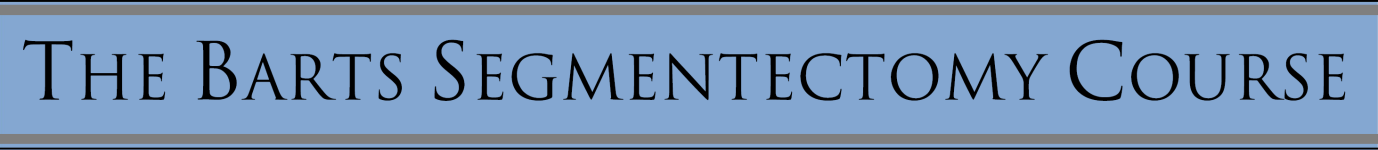 Friday 29th April 2022Invoices with the relevant information will be emailed to you once your application has been received.Please return your form to lorrainerichardson1@btinternet.com (mobile: 077111 32946) Surname:Surname:Forenames:Title:Grade:Grade:Hospital/Institute:Hospital/Institute:Correspondence AddressCorrespondence AddressTel:Tel:Email:Email:Mobile:Mobile:Special dietary requirements:Special dietary requirements:Registration fee for all delegates £150